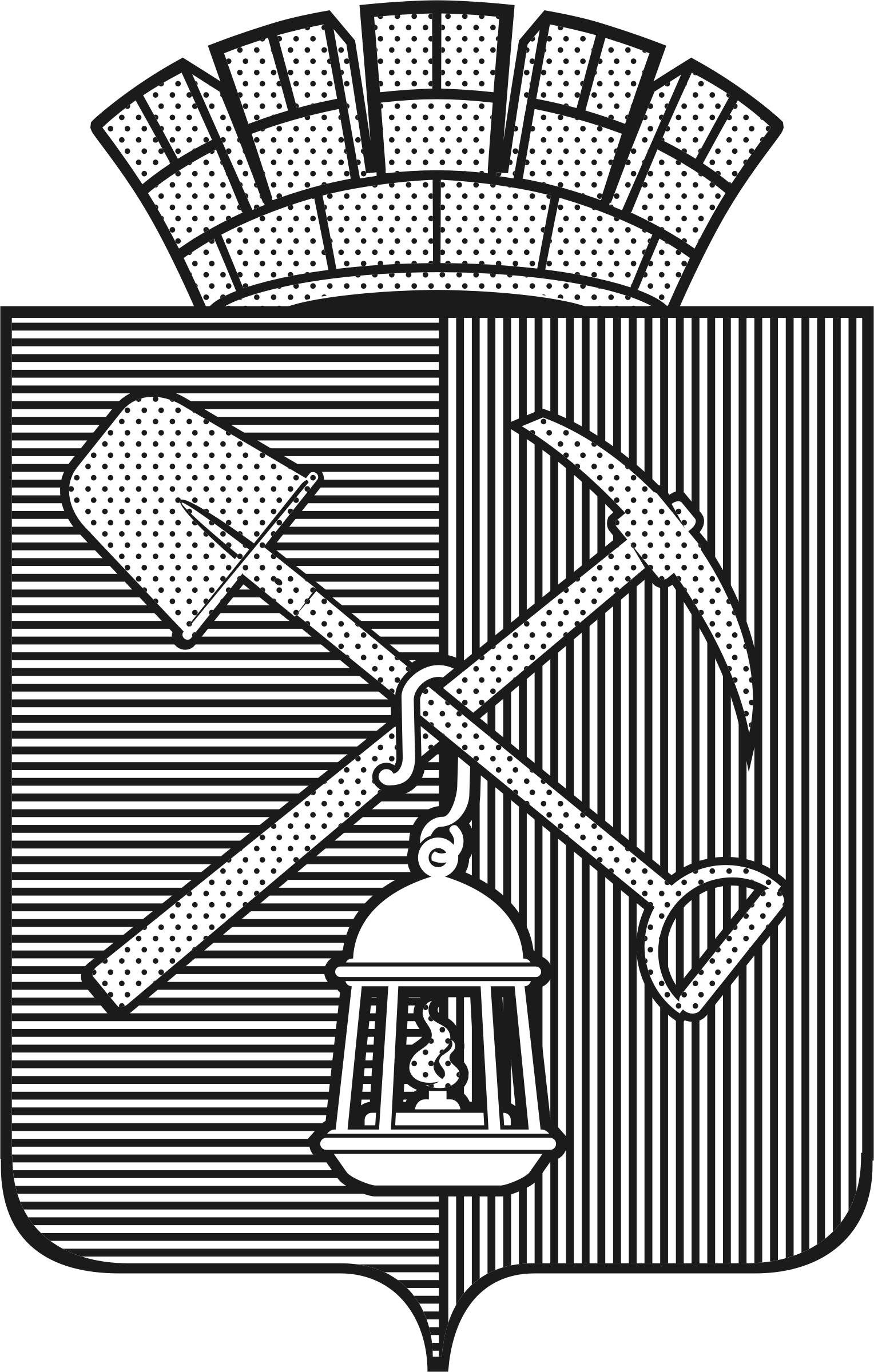 Совет народных депутатовКиселевского городского округаРЕШЕНИЕ№ 43-н«26» октября 2023 годаО внесении изменений в Решение Совета народных депутатов Киселевского городского округа от 25.11.2021 № 59-н «Об утверждении Положенияо муниципальном жилищном контроле на территорииКиселевского городского округа»В соответствии с Федеральным законом от 06.10.2003 №131–ФЗ «Об общих принципах организации местного самоуправления в Российской Федерации», Уставом «Киселевского городского округа Кемеровской области-Кузбасса», Совет народных депутатов Киселевского городского округаРЕШИЛ:1. Внести в Положение о муниципальном жилищном контроле на территории Киселевского городского округа, утвержденное Решением Совета народных депутатов Киселевского городского округа от 25.11.2021 № 59-н, следующие изменения:1.1. Часть 2 дополнить пунктом 2.12 следующего содержания:«2.12. Контролируемое лицо вправе обратиться в УЖКХ КГО с заявлением о проведении в отношении его профилактического визита. УЖКХ КГО рассматривает заявление контролируемого лица в течение десяти рабочих дней с даты регистрации указанного заявления и принимает решение о проведении профилактического визита либо об отказе в его проведении с учетом материальных, финансовых и кадровых ресурсов, категории риска объекта контроля, о чем уведомляет контролируемое лицо. В случае принятия решения о проведении профилактического визита по заявлению контролируемого лица УЖКХ КГО в течение двадцати рабочих дней согласовывает дату проведения профилактического визита с контролируемым лицом любым способом, обеспечивающим фиксирование такого согласования, и обеспечивает включение такого профилактического визита в программу профилактики рисков причинения вреда (ущерба) охраняемым законом ценностям.».1.2. Приложение № 1 «Индикаторы риска нарушения обязательных требований, используемые для определения необходимости проведения внеплановых проверок при осуществлении УЖКХ КГО муниципального жилищного контроля на территории Киселевского городского округа» изложить в новой редакции согласно Приложению 1 к настоящему Решению.1.3. Приложение № 2 «Ключевые показатели вида контроля и их целевые значения, индикативные показатели» изложить в новой редакции согласно Приложению 2 к настоящему Решению.2. Опубликовать настоящее Решение в средствах массовой информации.3. Настоящее Решение вступает в силу с момента его опубликования. 4. Контроль за исполнением настоящего Решения возложить на председателя комитета Совета народных депутатов Киселевского городского округа по развитию местного самоуправления и правопорядку Е.С. Левчук.Председатель Совета народных депутатовКиселевского городского округа                                                                                       А.А. ГребенкинГлава Киселевского городского округа                                                                         К.Н. БалаганскийПриложение № 1к решению  Совета народных депутатовКиселевского городского округаот «26» октября 2023 г. № 43-н«Приложение № 1к Положению о муниципальном жилищном контролена территории Киселевского городского округаИндикаторы риска нарушения обязательных требований,используемые для определения необходимости проведениявнеплановых проверок при осуществлении УЖКХ КГОмуниципального жилищного контроляна территории Киселевского городского округа1. Трехкратныйи более рост количества обращений за единицу времени (месяц, квартал) в сравнении с предшествующим аналогичным периодом и (или) с аналогичным периодом предшествующего календарного года, поступивших в адрес УЖКХ КГО от граждан (поступивших способом, позволяющим установить личность обратившегося гражданина) или организаций, являющихся собственниками помещений в многоквартирном доме, граждан, являющихся пользователями помещений в многоквартирном доме, информации от органов государственной власти, органов местного самоуправления, из средств массовой информации, информационно-телекоммуникационной сети «Интернет» о фактах нарушений обязательных требований, установленных частью 1 статьи 20 Жилищного кодекса Российской Федерации.2. Отсутствие в течение трех и более месяцев актуализации информации, подлежащей размещению в государственной информационной системе жилищно-коммунального хозяйства в соответствии с порядком, формами, сроками и периодичностью размещения, установленными в соответствии с частью 5 статьи 165 Жилищного кодекса Российской Федерации.».Приложение № 2к решению  Совета народных депутатовКиселевского городского округаот «26» октября 2023 г. № 43-н«Приложение № 2к Положению о муниципальном жилищном контроле на территории Киселевского городского округаКлючевые показатели вида контроля и их целевые значения, индикативные показателиПроцент нарушений, которые устранены или по которым приняты меры за неустранения нарушений в установленный срок, в отчетном периоде рассчитывается по формуле:
 , гдеP — процент нарушений, которые устранены или по которым приняты меры за неустранение нарушений в установленный срок, в отчетном периоде.N1 — нарушения, устраненные во исполнение выданных предписаний об устранении нарушений (далее — Предписание), сроки исполнения которых истекли в отчетном периоде.N2 — нарушения, по которым приняты меры (протоколы по части 1 статьи 19.5 Кодекса Российской Федерации об административных правонарушениях, вновь выданные Предписания, поданные исковые заявления о принудительном исполнении Предписаний, сроки исполнения которых истекли в отчетном периоде).N3 — нарушения, по которым выданы Предписания, сроки исполнения которых истеклив отчетном периоде.Индикативные показателимуниципального жилищного контроля1. Количество внеплановых контрольных мероприятий со взаимодействием с контролируемыми лицами, проведенных за отчетный период.2. Количество внеплановых контрольных мероприятий без взаимодействия с контролируемыми лицами, проведенных за отчетный период.3. Количество направленных в органы прокуратуры заявлений о согласовании проведения контрольных мероприятий за отчетный период.4. Количество направленных в органы прокуратуры заявлений о согласовании проведения контрольных мероприятий, по которым органами прокуратуры отказано в согласовании их проведения, за отчетный период.5. Количество объектов контроля, в отношении которых проведены контрольные мероприятия, за отчетный период.6. Количество контрольных мероприятий, по результатам которых выявлены нарушения обязательных требований, за отчетный период.7. Количество выявленных нарушений обязательных требований за отчетный период.8. Количество выданных предписаний об устранении нарушений обязательных требований за отчетный период.9. Количество устраненных нарушений обязательных требований за отчетный период.10. Количество профилактических мероприятий, проведенных за отчетный период.11. Количество административных наказаний, наложенных по результатам рассмотрения материалов контрольных мероприятий, переданных в уполномоченные органы для возбуждения дел об административных правонарушениях.12. Общая сумма административных штрафов, наложенных по результатам рассмотрения материалов контрольных мероприятий.13. Количество судебных решений о назначении административного наказания, вынесенных по материалам контрольных мероприятий.14. Количество жалоб, исковых заявлений об оспаривании решений о проведении контрольных мероприятий, отмене результатов контрольных мероприятий, за отчетный период.15. Количество жалоб, исковых заявлений об оспаривании решений о проведении контрольных мероприятий, отмене результатов контрольных мероприятий, по которым принято решение либо вынесены судебные решения о полной либо частичной отмене решений о проведении контрольных мероприятий либо об отмене результатов контрольных мероприятий.».Ключевые показатели ЦелевыеКлючевые показатели ЦелевыеПроцент нарушений, которые устранены или по которым приняты меры за неустранение нарушений в установленный срок100%Процент отмененных решений о проведении контрольных мероприятий, результатов контрольных мероприятий0 %Процент профилактических мероприятий по отношению к контрольным мероприятиямне менее 50%